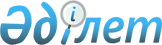 О внесении изменений в решение Тарбагатайского районного маслихата Восточно-Казахстанской области от 27 декабря 2021 года № 12/2-VII "О бюджете Тарбагатайского района на 2022 - 2024 годы"Решение Тарбагатайского районного маслихата Восточно-Казахстанской области от 20 мая 2022 года № 17/4-VII
      Тарбагатайский районный маслихат Восточно-Казахстанской области РЕШИЛ:
      1. Внести в решение Тарбагатайского районного маслихата Восточно-Казахстанской области "О бюджете Тарбагатайского района на 2022-2024 годы" от 27 декабря 2021 года № 12/2-VII (зарегистрировано в Реестре государственной регистрации нормативных правовых актов под № 26137) следующие изменения:
      пункт 1 изложить в следующей редакции:
      "1. Утвердить бюджет района на 2022-2024 годы, согласно приложениям 1, 2 и 3 соответственно, в том числе на 2022 год в следующих объемах:
      1) доходы – 5 489 698,5 тысяч тенге, в том числе:
      налоговые поступления – 1 623 889,0 тысяч тенге;
      неналоговые поступления – 7 061,0 тысяч тенге;
      поступления от продажи основного капитала – 0,0 тысяч тенге;
      поступления трансфертов – 3 858 748,5 тысяч тенге;
      2) затраты – 5 531 799,0 тысяч тенге;
      3) чистое бюджетное кредитование – 111 124,0 тысяч тенге, в том числе:
      бюджетные кредиты – 183 780,0 тысяч тенге;
      погашение бюджетных кредитов – 72 656,0 тысяч тенге;
      4) сальдо по операциям с финансовыми активами – 0,0 тысяч тенге;
      приобретение финансовых активов – 0,0 тысяч тенге;
      поступления от продажи финансовых активов государства – 0,0 тысяч тенге;
      5) дефицит (профицит) бюджета – -153 224,5 тысяч тенге;
      6) финансирование дефицита (использование профицита) бюджета – 153 224,5 тысяч тенге;
      поступление займов – 183 780,0 тысяч тенге;
      погашение займов – 72 656,0 тысяч тенге;
      используемые остатки бюджетных средств – 42 100,5 тысяч тенге.";
      приложения 1 к указанному решению изложить в редакции согласно приложения к настоящему решению.
      2. Настоящее решение вводится в действие с 1 января 2022 года. Бюджет Тарбагатайского района на 2022 год
					© 2012. РГП на ПХВ «Институт законодательства и правовой информации Республики Казахстан» Министерства юстиции Республики Казахстан
				
      Секретарь Тарбагатайского районного маслихата 

А. Богырбаев
Приложение 
к решению Тарбагатайского 
районного маслихата
от 20 мая 2022 года
№ 17/4-VIIПриложение 1 
к решению Тарбагатайского 
районного маслихата
от 27 декабря 2021 года
№ 12/2-VII
Категория
Класс
Подкласс
Наименование
Сумма (тысяч тенге)
I. ДОХОДЫ
5 489 698,5
1
Налоговые поступления
1 623 889,0
01
Подоходный налог
872 895,0
1
Корпоративный подоходный налог
92 981,0
2
Индивидуальный подоходный налог
779 914,0
03
Социальный налог
694 942,0
1
Социальный налог
694 942,0
04
Hалоги на собственность
41 563,0
1
Hалоги на имущество
41 563,0
05
Внутренние налоги на товары, работы и услуги
9 672,0
2
Акцизы
4 037,0
4
Сборы за ведение предпринимательской и профессиональной деятельности
5 635,0
08
Обязательные платежи, взимаемые за совершение юридически значимых действий и (или) выдачу документов уполномоченными на то государственными органами или должностными лицами
4 817,0
1
Государственная пошлина
4 817,0
2
Неналоговые поступления
7 061,0
01
Доходы от государственной собственности
1 861,0
5
Доходы от аренды имущества, находящегося в государственной собственности
1 765,0
7
Вознаграждения по кредитам, выданным из государственного бюджета
96,0
06
Прочие неналоговые поступления
5 200,0
1
Прочие неналоговые поступления
5 200,0
3
Поступления от продажи основного капитала
0,0
4
Поступления трансфертов
3 858 748,5
01
Трансферты из нижестоящих органов государственного управления
50,4
3
Трансферты из бюджетов городов районного значения, сел, поселков, сельских округов
50,4
02
Трансферты из вышестоящих органов государственного управления
3 858 698,1
2
Трансферты из областного бюджета
3 858 698,1
Функциональная группа
Функциональная группа
Функциональная группа
Функциональная группа
Функциональная группа
Сумма (тысяч тенге)
Функциональная подгруппа
Функциональная подгруппа
Функциональная подгруппа
Функциональная подгруппа
Сумма (тысяч тенге)
Администратор бюджетных программ
Администратор бюджетных программ
Администратор бюджетных программ
Сумма (тысяч тенге)
Программа
Программа
Сумма (тысяч тенге)
Наименование
Сумма (тысяч тенге)
II. ЗАТРАТЫ
5 531 799,0
01
Государственные услуги общего характера
831 580,6
1
Представительные, исполнительные и другие органы, выполняющие общие функции государственного управления
283 199,0
112
Аппарат маслихата района (города областного значения)
56 019,0
001
Услуги по обеспечению деятельности маслихата района (города областного значения)
55 719,0
003
Капитальные расходы государственного органа
300,0
122
Аппарат акима района (города областного значения)
227 180,0
001
Услуги по обеспечению деятельности акима района (города областного значения)
225 955,0
003
Капитальные расходы государственного органа
1 225,0
2
Финансовая деятельность
1 712,0
459
Отдел экономики и финансов района (города областного значения)
1 712,0
003
Проведение оценки имущества в целях налогообложения
1 312,0
010
Приватизация, управление коммунальным имуществом, постприватизационная деятельность и регулирование споров, связанных с этим
400,0
9
Прочие государственные услуги общего характера
546 669,6
454
Отдел предпринимательства и сельского хозяйства района (города областного значения)
46 066,0
001
Услуги по реализации государственной политики на местном уровне в области развития предпринимательства и сельского хозяйства
46 066,0
458
Отдел жилищно-коммунального хозяйства, пассажирского транспорта и автомобильных дорог района (города областного значения)
340 370,6
001
Услуги по реализации государственной политики на местном уровне в области жилищно-коммунального хозяйства, пассажирского транспорта и автомобильных дорог
65 083,0
013
Капитальные расходы государственного органа
500,0
113
Целевые текущие трансферты нижестоящим бюджетам
274 787,6
459
Отдел экономики и финансов района (города областного значения)
160 233,0
001
Услуги по реализации государственной политики в области формирования и развития экономической политики, государственного планирования, исполнения бюджета и управления коммунальной собственностью района (города областного значения)
68 710,0
113
Целевые текущие трансферты нижестоящим бюджетам
91 523,0
02
Оборона
85 221,0
1
Военные нужды
15 215,0
122
Аппарат акима района (города областного значения)
15 215,0
005
Мероприятия в рамках исполнения всеобщей воинской обязанности
15 215,0
2
Организация работы по чрезвычайным ситуациям
70 006,0
122
Аппарат акима района (города областного значения)
70 006,0
006
Предупреждение и ликвидация чрезвычайных ситуаций масштаба района (города областного значения)
41 876,0
007
Мероприятия по профилактике и тушению степных пожаров районного (городского) масштаба, а также пожаров в населенных пунктах, в которых не созданы органы государственной противопожарной службы
28 130,0
06
Социальная помощь и социальное обеспечение
1 781 904,3
1
Социальное обеспечение
835 770,0
451
Отдел занятости и социальных программ района (города областного значения)
835 770,0
005
Государственная адресная социальная помощь
835 770,0
2
Социальная помощь
882 109,3
451
Отдел занятости и социальных программ района (города областного значения)
882 109,3
002
Программа занятости
180 844,0
004
Оказание социальной помощи на приобретение топлива специалистам здравоохранения, образования, социального обеспечения, культуры, спорта и ветеринарии в сельской местности в соответствии с законодательством Республики Казахстан
71 290,3
006
Оказание жилищной помощи
2 088,0
007
Социальная помощь отдельным категориям нуждающихся граждан по решениям местных представительных органов
65 074,0
010
Материальное обеспечение детей-инвалидов, воспитывающихся и обучающихся на дому
6 610,0
014
Оказание социальной помощи нуждающимся гражданам на дому
316 025,0
015
Территориальные центры социального обслуживания пенсионеров и инвалидов
95 535,0
017
Обеспечение нуждающихся инвалидов протезно-ортопедическими, сурдотехническими и тифлотехническими средствами, специальными средствами передвижения, обязательными гигиеническими средствами, а также предоставление услуг санаторно-курортного лечения, специалиста жестового языка, индивидуальных помощников в соответствии с индивидуальной программой реабилитации инвалида
50 867,0
023
Обеспечение деятельности центров занятости населения
93 776,0
9
Прочие услуги в области социальной помощи и социального обеспечения
64 025,0
451
Отдел занятости и социальных программ района (города областного значения)
64 025,0
001
Услуги по реализации государственной политики на местном уровне в области обеспечения занятости и реализации социальных программ для населения
51 225,0
011
Оплата услуг по зачислению, выплате и доставке пособий и других социальных выплат
12 800,0
07
Жилищно-коммунальное хозяйство
528 015,0
1
Жилищное хозяйство
211 600,0
458
Отдел жилищно-коммунального хозяйства, пассажирского транспорта и автомобильных дорог района (города областного значения)
211 600,0
004
Обеспечение жильем отдельных категорий граждан
204 600,0
033
Проектирование, развитие и (или) обустройство инженерно-коммуникационной инфраструктуры
7 000,0
2
Коммунальное хозяйство
316 415,0
458
Отдел жилищно-коммунального хозяйства, пассажирского транспорта и автомобильных дорог района (города областного значения)
92 441,0
012
Функционирование системы водоснабжения и водоотведения
92 441,0
466
Отдел архитектуры, градостроительства и строительства района (города областного значения)
223 974,0
058
Развитие системы водоснабжения и водоотведения в сельских населенных пунктах
223 974,0
08
Культура, спорт, туризм и информационное пространство
637 530,0
1
Деятельность в области культуры
359 925,0
455
Отдел культуры и развития языков района (города областного значения)
359 925,0
003
Поддержка культурно-досуговой работы
359 925,0
2
Спорт
36 886,0
465
Отдел физической культуры и спорта района (города областного значения)
36 886,0
001
Услуги по реализации государственной политики на местном уровне в сфере физической культуры и спорта
25 483,0
005
Развитие массового спорта и национальных видов спорта
1 723,0
006
Проведение спортивных соревнований на районном (города областного значения) уровне
1 500,0
007
Подготовка и участие членов сборных команд района (города областного значения) по различным видам спорта на областных спортивных соревнованиях
8 180,0
3
Информационное пространство
131 704,0
455
Отдел культуры и развития языков района (города областного значения)
116 704,0
006
Функционирование районных (городских) библиотек
116 308,0
007
Развитие государственного языка и других языков народа Казахстана
396,0
456
Отдел внутренней политики района (города областного значения)
15 000,0
002
Услуги по проведению государственной информационной политики
15 000,0
9
Прочие услуги по организации культуры, спорта, туризма и информационного пространства
109 015,0
455
Отдел культуры и развития языков района (города областного значения)
30 552,0
001
Услуги по реализации государственной политики на местном уровне в области развития языков и культуры
29 052,0
113
Целевые текущие трансферты нижестоящим бюджетам
1 500,0
456
Отдел внутренней политики района (города областного значения)
78 463,0
001
Услуги по реализации государственной политики на местном уровне в области информации, укрепления государственности и формирования социального оптимизма граждан
37 411,0
003
Реализация мероприятий в сфере молодежной политики
41 052,0
10
Сельское, водное, лесное, рыбное хозяйство, особо охраняемые природные территории, охрана окружающей среды и животного мира, земельные отношения
80 862,0
1
Сельское хозяйство
3 000,0
466
Отдел архитектуры, градостроительства и строительства района (города областного значения)
3 000,0
010
Развитие объектов сельского хозяйстваv
3 000,0
6
Земельные отношения
39 087,0
463
Отдел земельных отношений района (города областного значения)
39 087,0
001
Услуги по реализации государственной политики в области регулирования земельных отношений на территории района (города областного значения)
39 087,0
9
Прочие услуги в области сельского, водного, лесного, рыбного хозяйства, охраны окружающей среды и земельных отношений
38 775,0
459
Отдел экономики и финансов района (города областного значения)
38 775,0
099
Реализация мер по оказанию социальной поддержки специалистов
38 775,0
11
Промышленность, архитектурная, градостроительная и строительная деятельность
34 041,0
2
Архитектурная, градостроительная и строительная деятельность
34 041,0
466
Отдел архитектуры, градостроительства и строительства района (города областного значения)
34 041,0
001
Услуги по реализации государственной политики в области строительства, улучшения архитектурного облика городов, районов и населенных пунктов области и обеспечению рационального и эффективного градостроительного освоения территории района (города областного значения)
34 041,0
12
Транспорт и коммуникации
479 390,1
1
Автомобильный транспорт
468 890,1
458
Отдел жилищно-коммунального хозяйства, пассажирского транспорта и автомобильных дорог района (города областного значения)
468 890,1
023
Обеспечение функционирования автомобильных дорог
157 592,0
045
Капитальный и средний ремонт автомобильных дорог районного значения и улиц населенных пунктов
311 298,1
9
Прочие услуги в сфере транспорта и коммуникаций
10 500,0
458
Отдел жилищно-коммунального хозяйства, пассажирского транспорта и автомобильных дорог района (города областного значения)
10 500,0
024
Организация внутрипоселковых (внутригородских), пригородных и внутрирайонных общественных пассажирских перевозок
10 500,0
13
Прочие
456 675,0
3
Поддержка предпринимательской деятельности и защита конкуренции
340,0
454
Отдел предпринимательства и сельского хозяйства района (города областного значения)
340,0
006
Поддержка предпринимательской деятельности
340,0
9
Прочие
456 335,0
455
Отдел культуры и развития языков района (города областного значения)
120 300,0
052
Реализация мероприятий по социальной и инженерной инфраструктуре в сельских населенных пунктах в рамках проекта "Ауыл-Ел бесігі"
120 300,0
458
Отдел жилищно-коммунального хозяйства, пассажирского транспорта и автомобильных дорог района (города областного значения)
326 035,0
062
Реализация мероприятий по социальной и инженерной инфраструктуре в сельских населенных пунктах в рамках проекта "Ауыл-Ел бесігі"
326 035,0
459
Отдел экономики и финансов района (города областного значения)
10 000,0
012
Резерв местного исполнительного органа района (города областного значения)
10 000,0
14
Обслуживание долга
18 670,0
1
Обслуживание долга
18 670,0
459
Отдел экономики и финансов района (города областного значения)
18 670,0
021
Обслуживание долга местных исполнительных органов по выплате вознаграждений и иных платежей по займам из областного бюджета
18 670,0
15
Трансферты
597 910,0
1
Трансферты
597 910,0
459
Отдел экономики и финансов района (города областного значения)
597 910,0
006
Возврат неиспользованных (недоиспользованных) целевых трансфертов
7,5
024
Целевые текущие трансферты из нижестоящего бюджета на компенсацию потерь вышестоящего бюджета в связи с изменением законодательства
18 313,0
038
Субвенции
548 803,0
054
Возврат сумм неиспользованных (недоиспользованных) целевых трансфертов, выделенных из республиканского бюджета за счет целевого трансферта из Национального фонда Республики Казахстан
30 786,5
III. ЧИСТОЕ БЮДЖЕТНОЕ КРЕДИТОВАНИЕ
111 124,0
Бюджетные кредиты
183 780,0
10
Сельское, водное, лесное, рыбное хозяйство, особо охраняемые природные территории, охрана окружающей среды и животного мира, земельные отношения
183 780,0
9
Прочие услуги в области сельского, водного, лесного, рыбного хозяйства, охраны окружающей среды и земельных отношений
183 780,0
459
Отдел экономики и финансов района (города областного значения)
183 780,0
018
Бюджетные кредиты для реализации мер социальной поддержки специалистов
183 780,0
5
Погашение бюджетных кредитов
72 656,0
01
Погашение бюджетных кредитов
72 656,0
1
Погашение бюджетных кредитов, выданных из государственного бюджета
72 656,0
IV. САЛЬДО ПО ОПЕРАЦИЯМ С ФИНАНСОВЫМИ АКТИВАМИ
0,0
Приобретение финансовых активов
0,0
6
Поступления от продажи финансовых активов государства
0,0
V. ДЕФИЦИТ (ПРОФИЦИТ) БЮДЖЕТА
-153 224,5
VI. ФИНАНСИРОВАНИЕ ДЕФИЦИТА (ИСПОЛЬЗОВАНИЕ ПРОФИЦИТА) БЮДЖЕТА
153 224,5
7
Поступления займов
183 780,0
01
Внутренние государственные займы
183 780,0
2
Договоры займа
183 780,0
16
Погашение займов
72 656,0
1
Погашение займов
72 656,0
459
Отдел экономики и финансов района (города областного значения)
72 656,0
005
Погашение долга местного исполнительного органа перед вышестоящим бюджетом
72 656,0
8
Используемые остатки бюджетных средств
42 100,5
01
Остатки бюджетных средств
42 100,5
1
Свободные остатки бюджетных средств
42 100,5